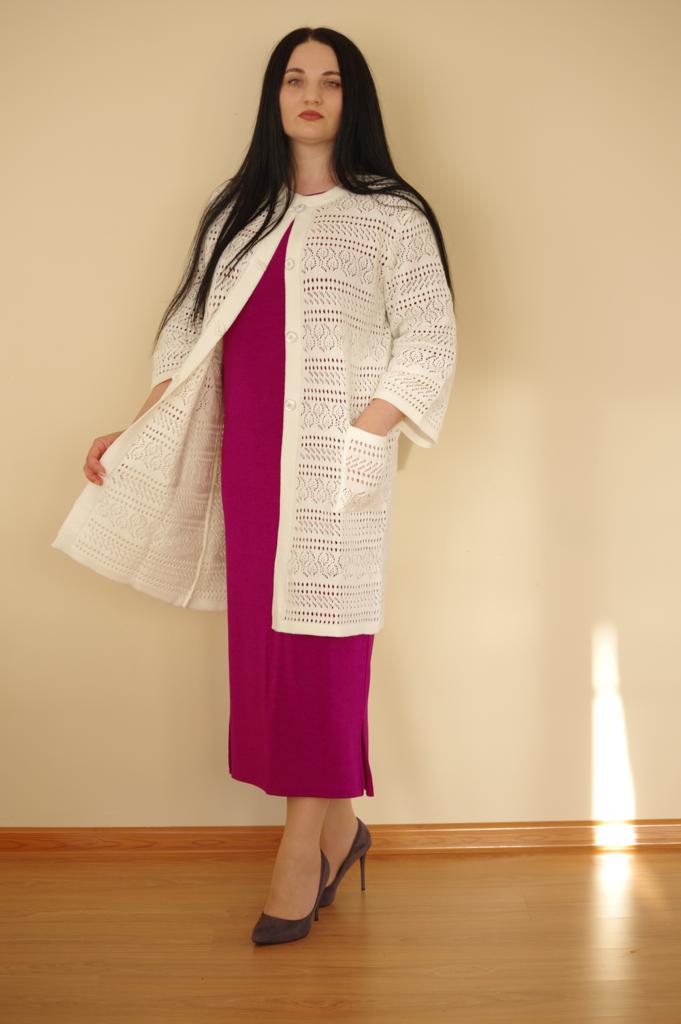 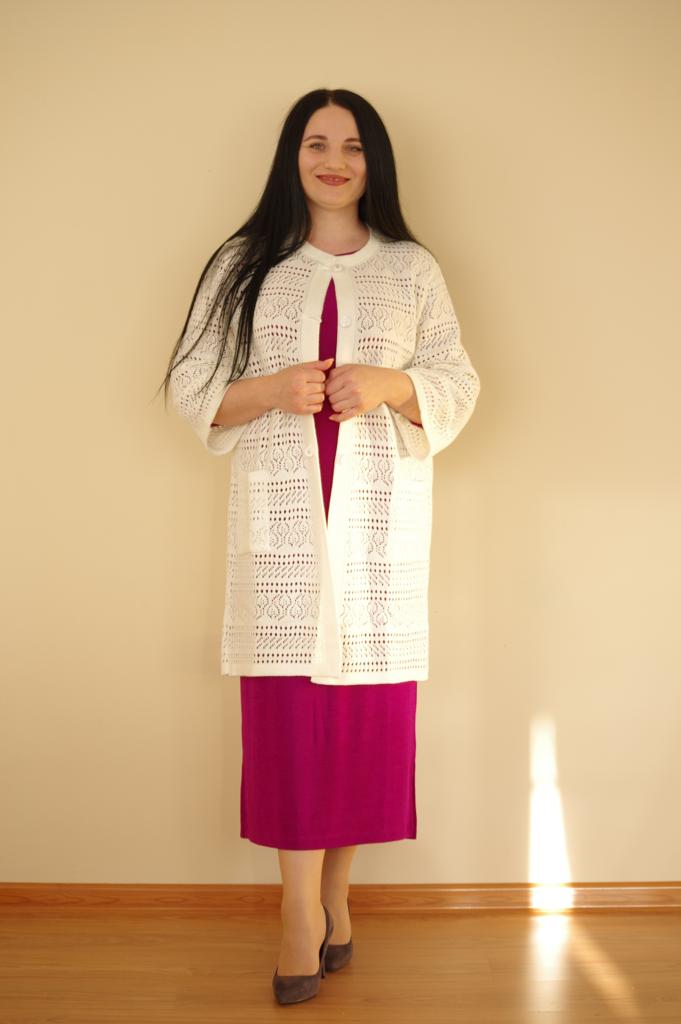    Артикул: KV1  Кардиган -  Хлопок – пам, размер: 46,48,50. Цена опт 800р.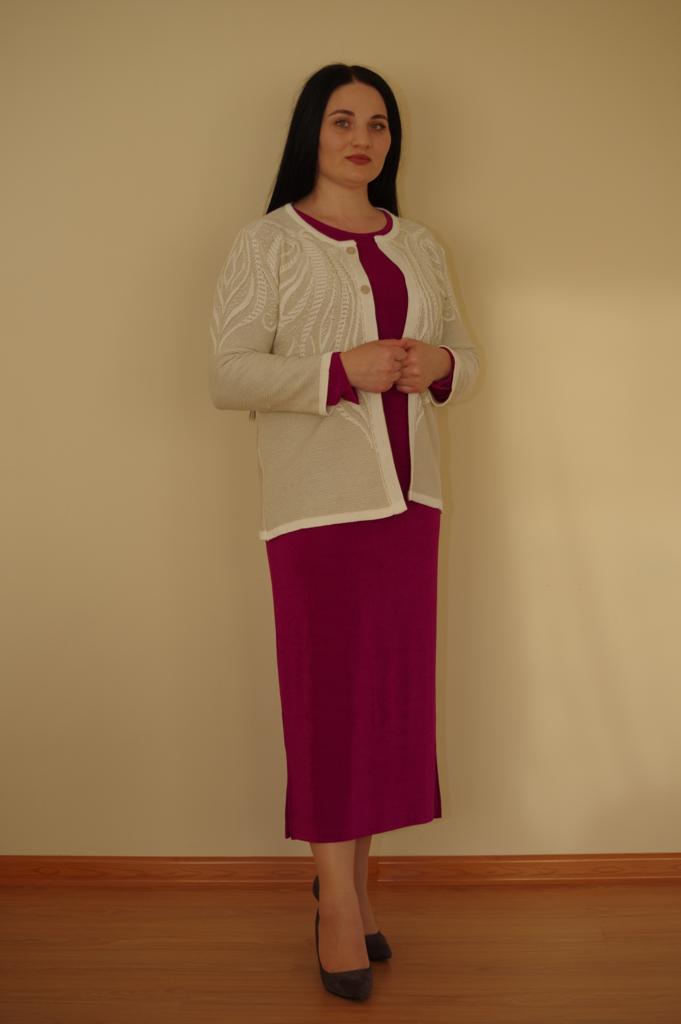 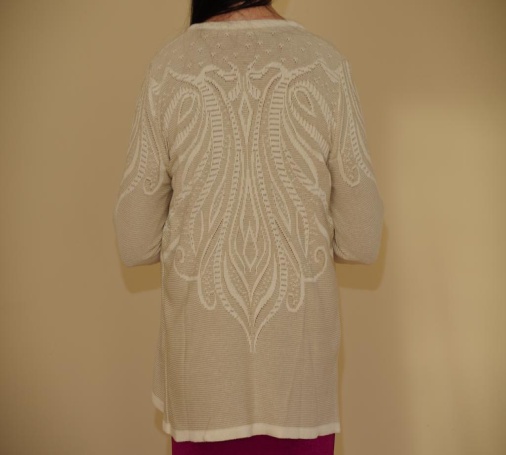      Артикул: KV2      Кардиган укороченный – хлопок –пам, размер: 44-46, 48-50. Цена опт 700р.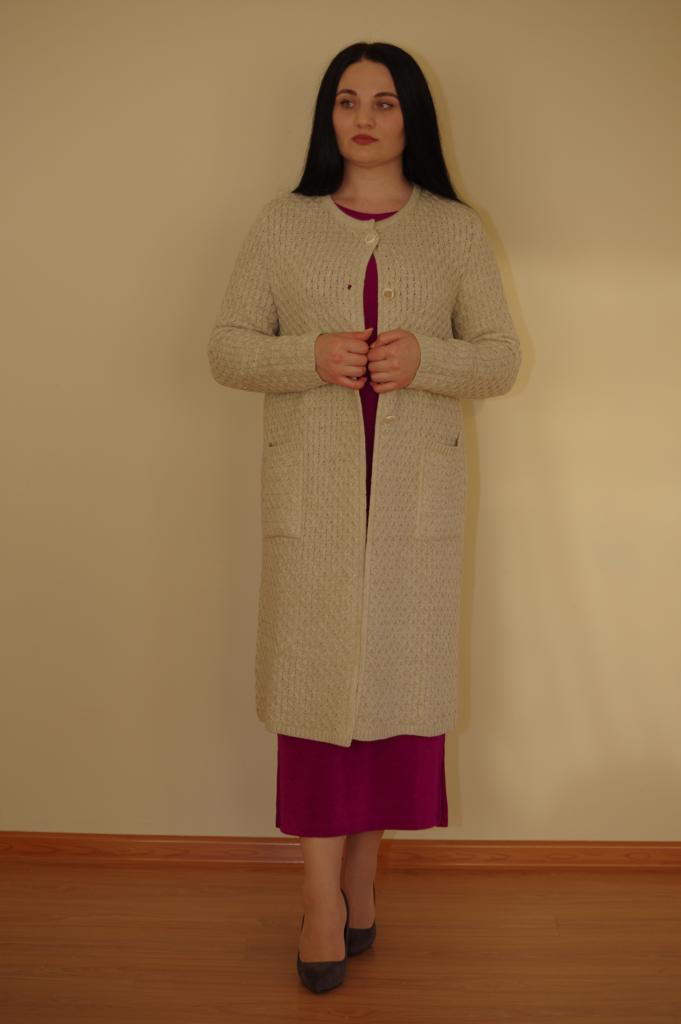 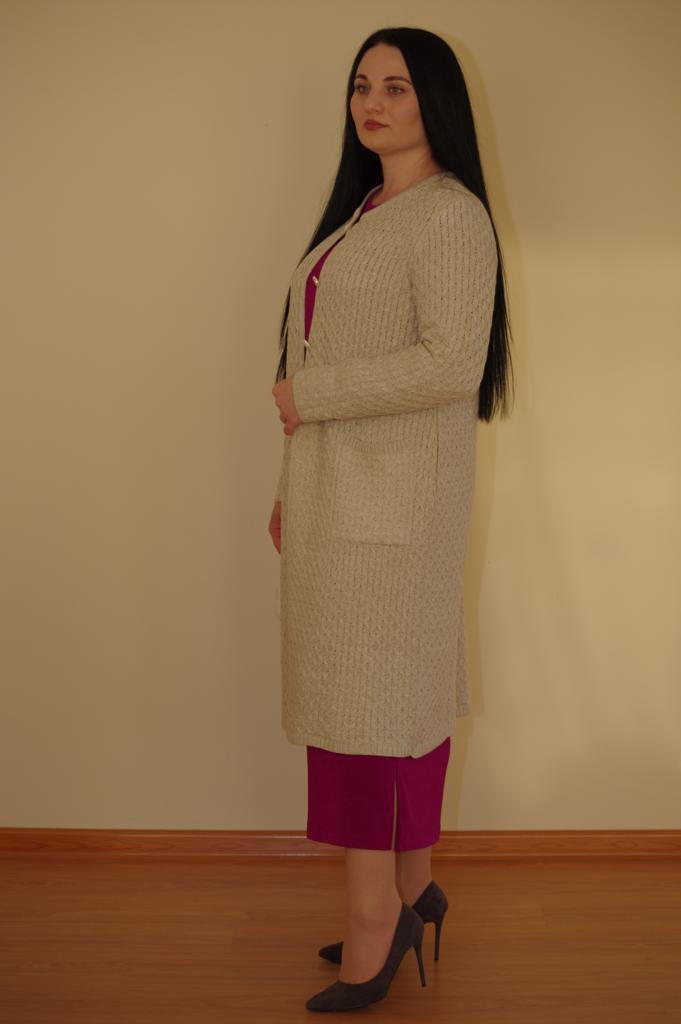      Артикул: KV3      Кардиган по колено -  хлопок – пам, размер: 48-50, 50-52.  Цена опт  1300р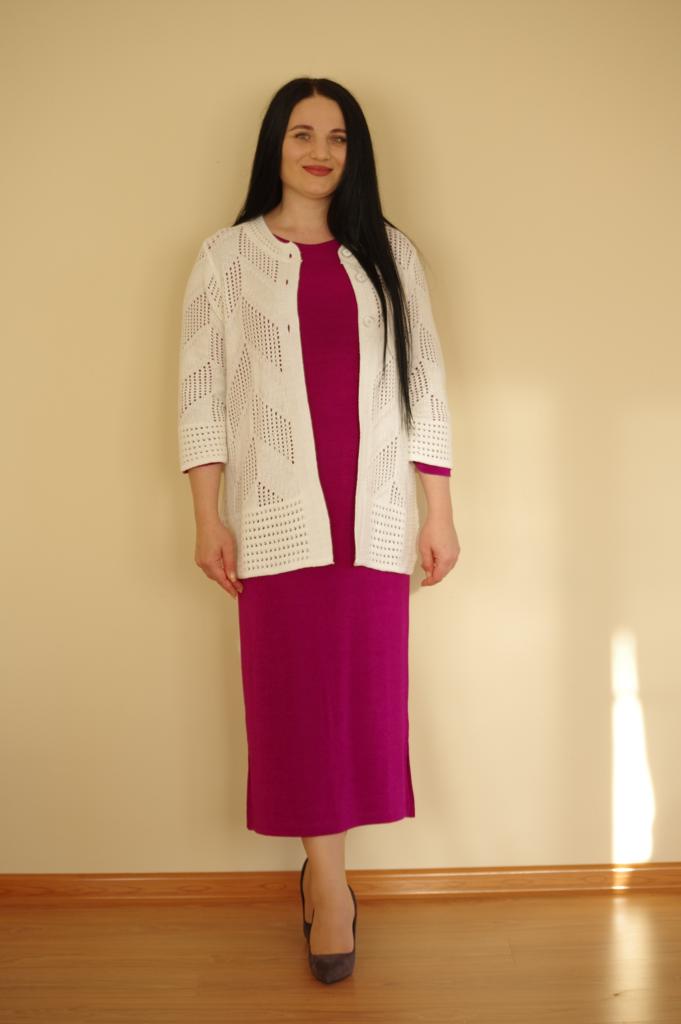 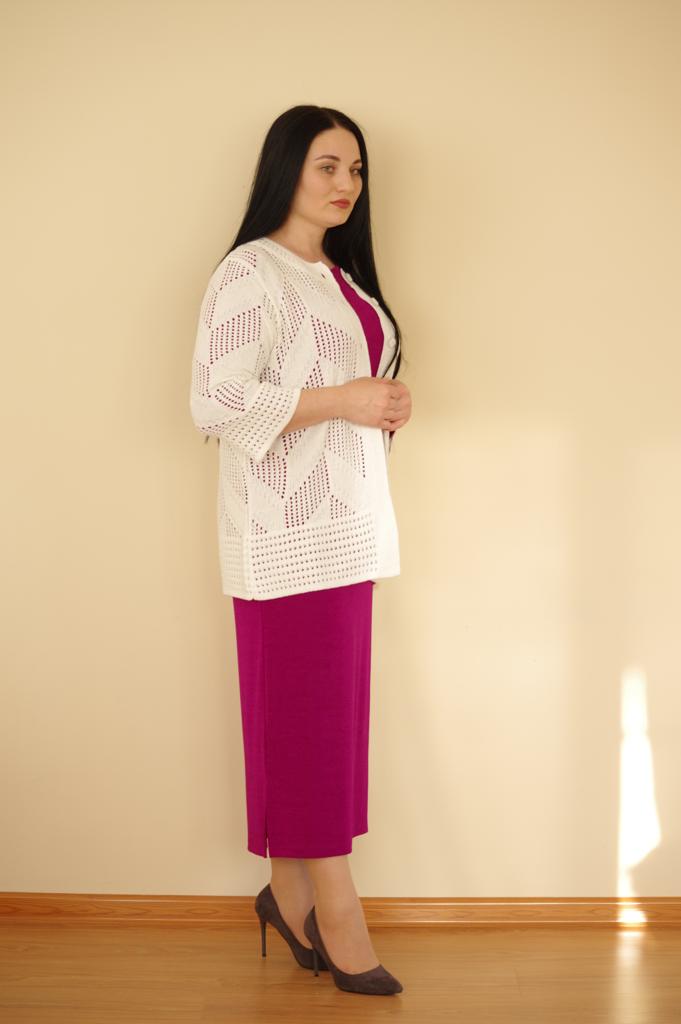      Артикул: KV4  Кардиган -  хлопок –пам, размер: 46-48, 50. Цена опт 700р.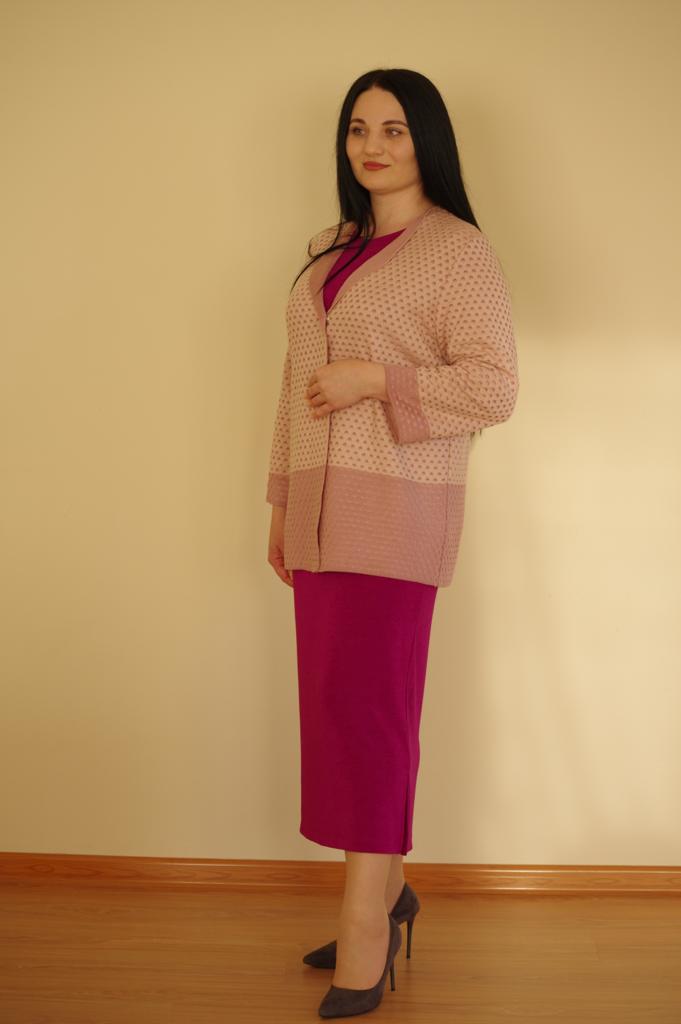 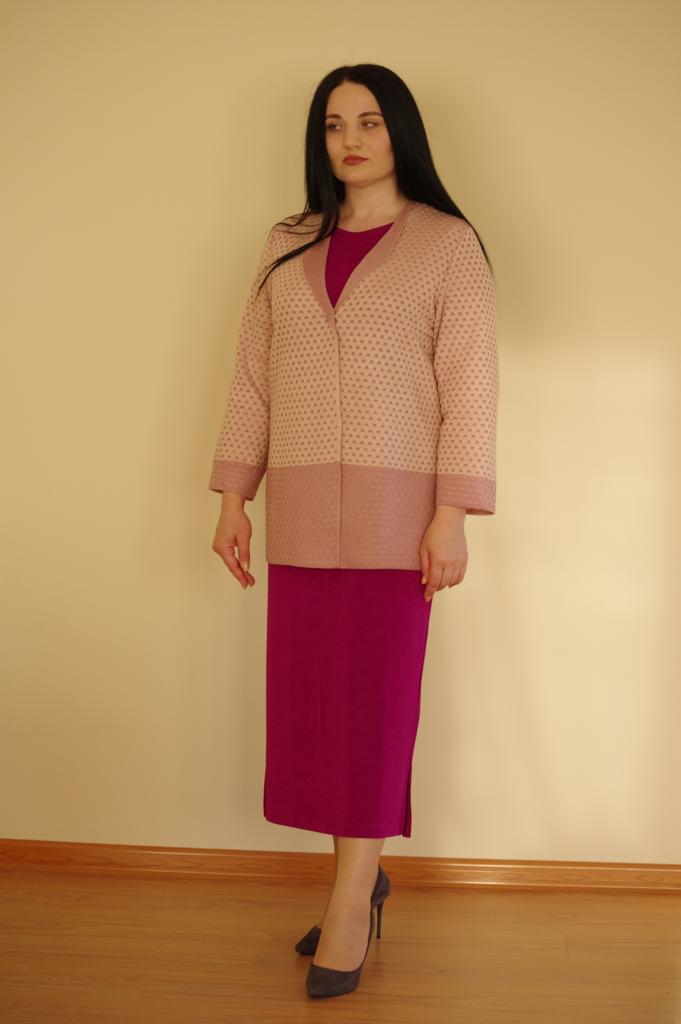           Артикул: KV5  Кардиган – хлопок –пам, размер: 46-48, 50-52. Цена опт  800р.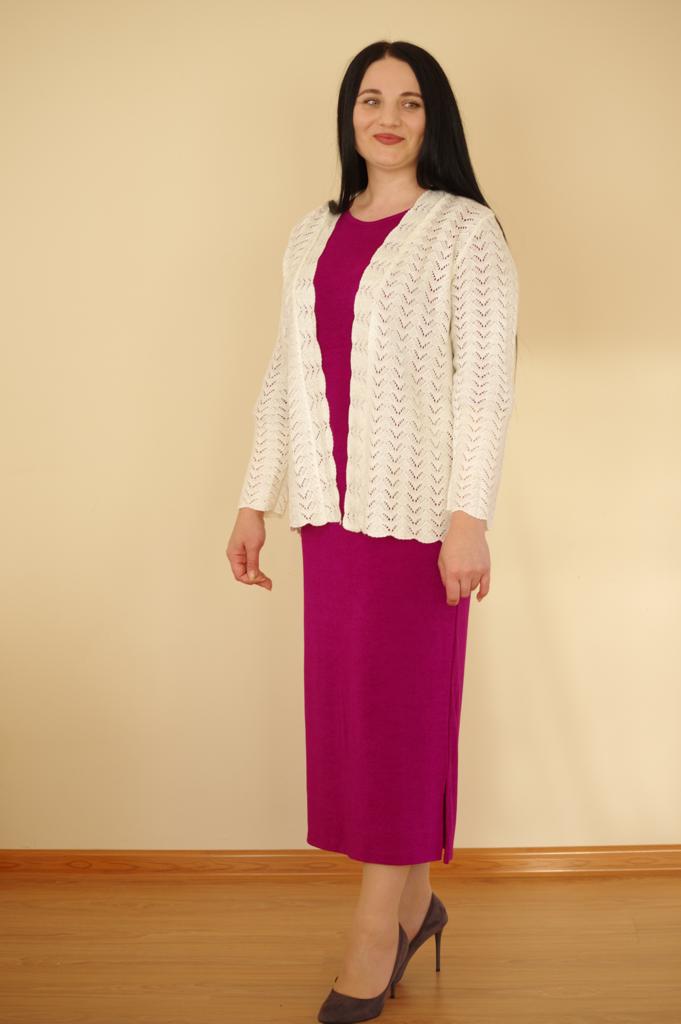 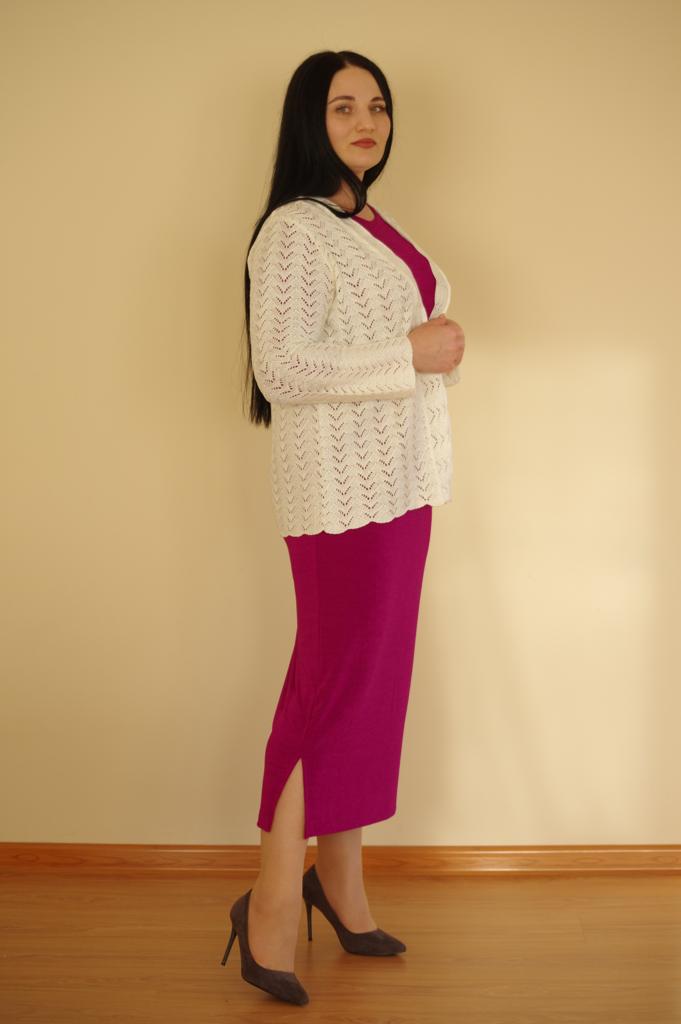   Артикул: KV6  Кардиган – хлопок –пам, размер: 46,48,50. Цена опт  700р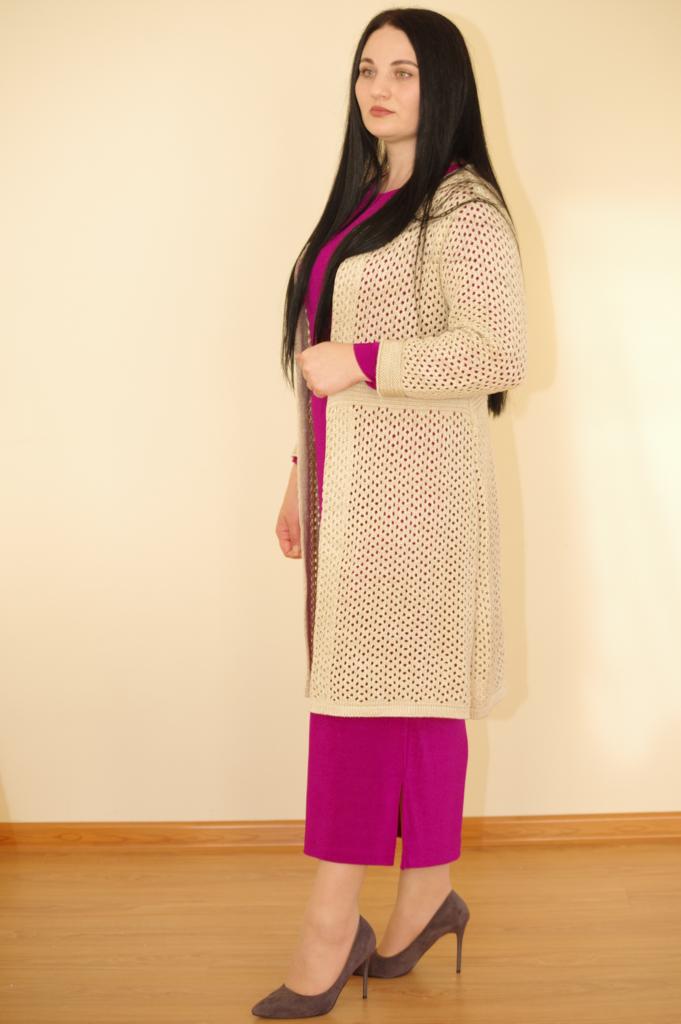 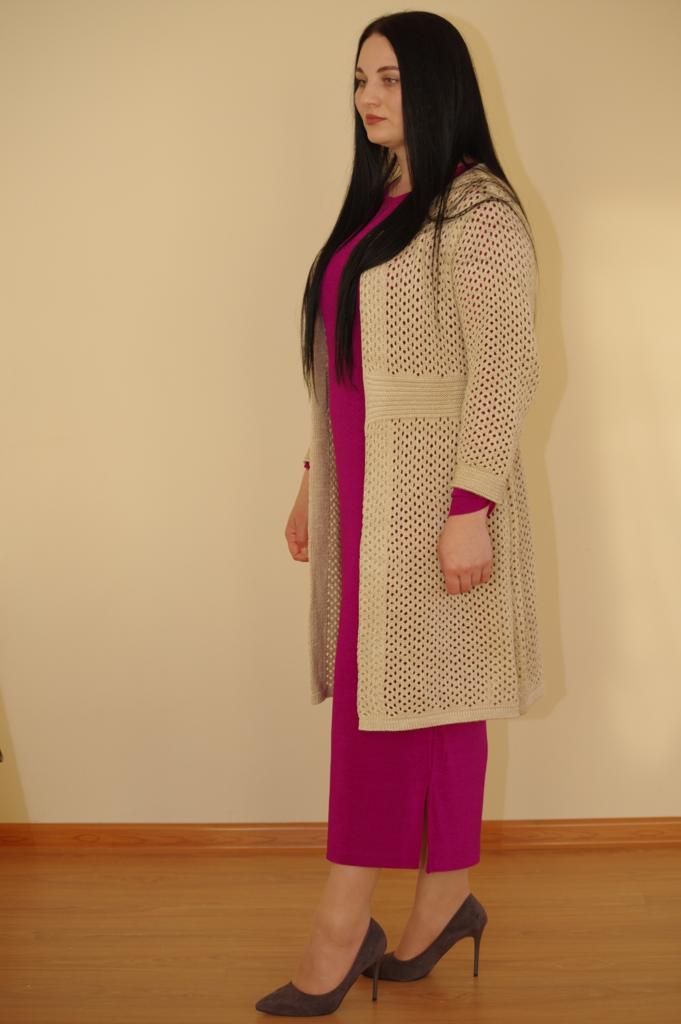     Артикул: KV7  Кардиган – хлопок –пам, размер: 44-46, 48-50. Цена опт  1200р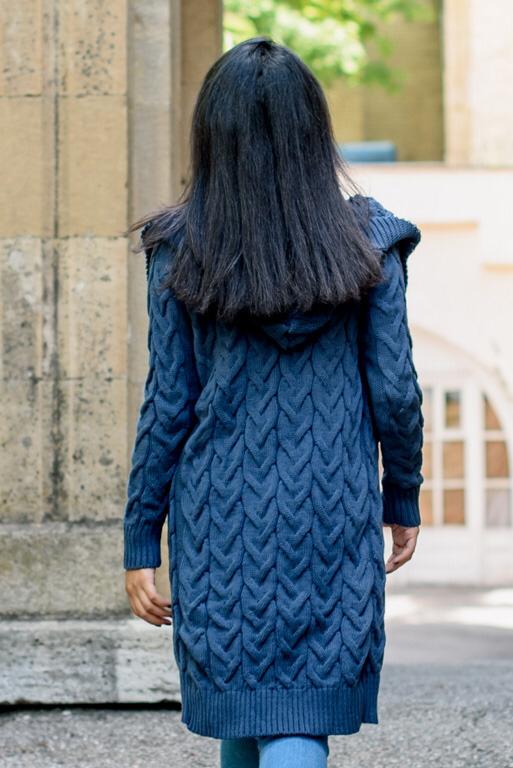 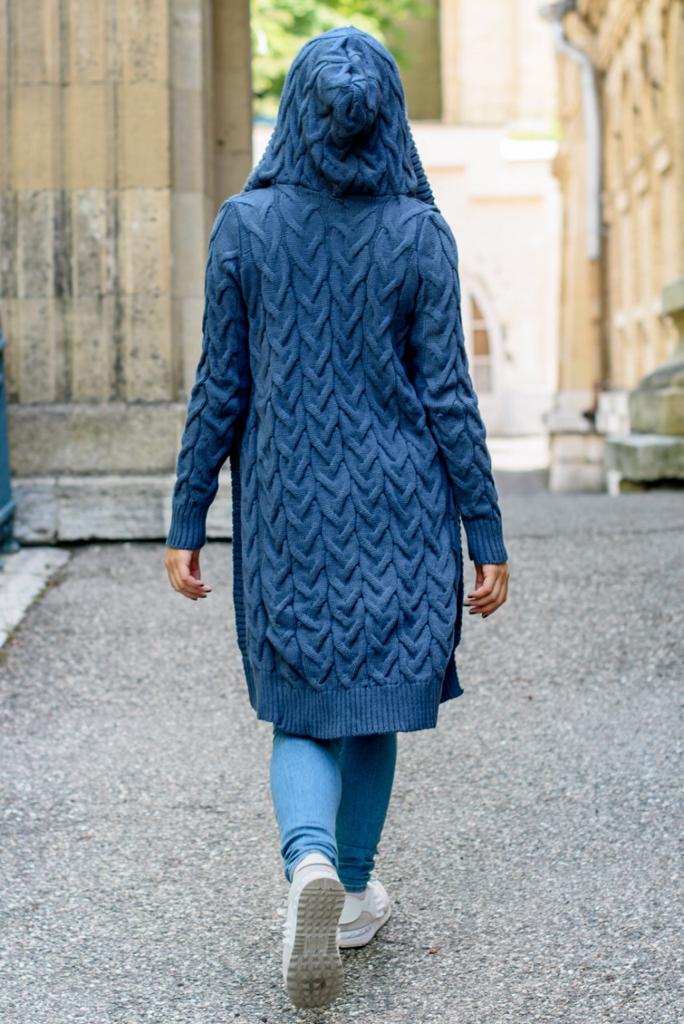 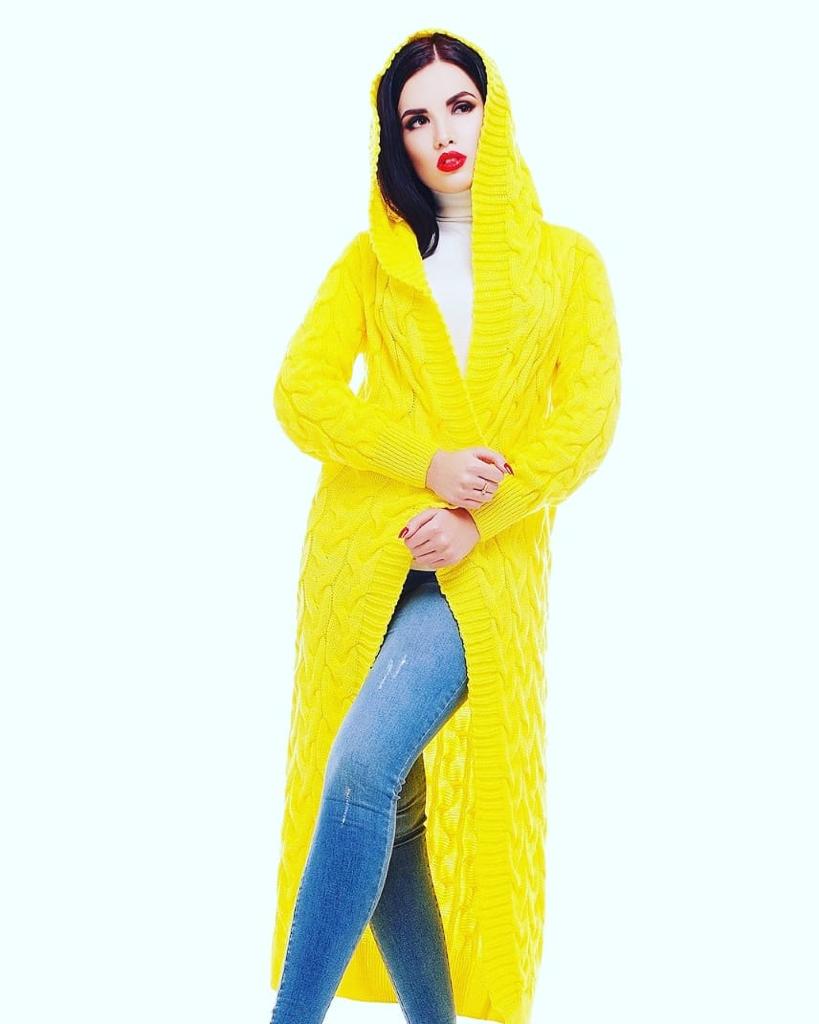    Артикул: KV8     Кардиган с капюшоном - вязаное полотно, размер: 42-44, 46-48.  Цена опт  1200р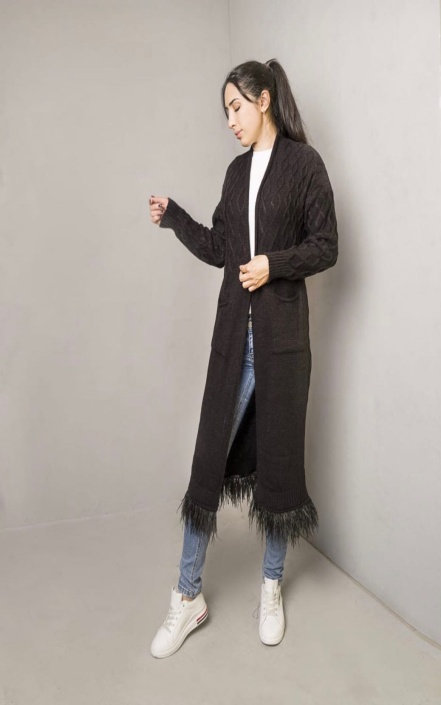 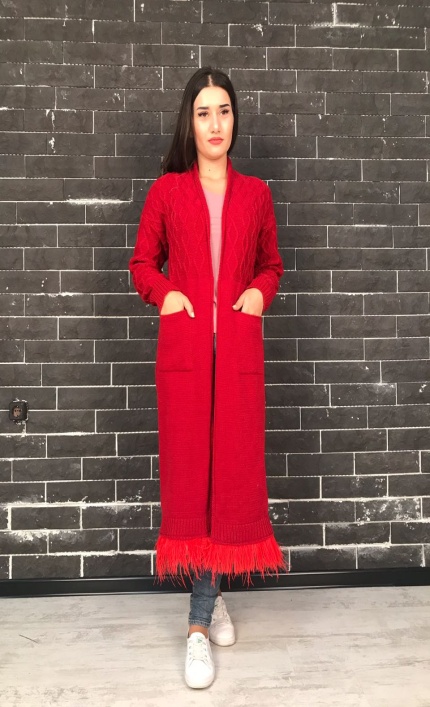 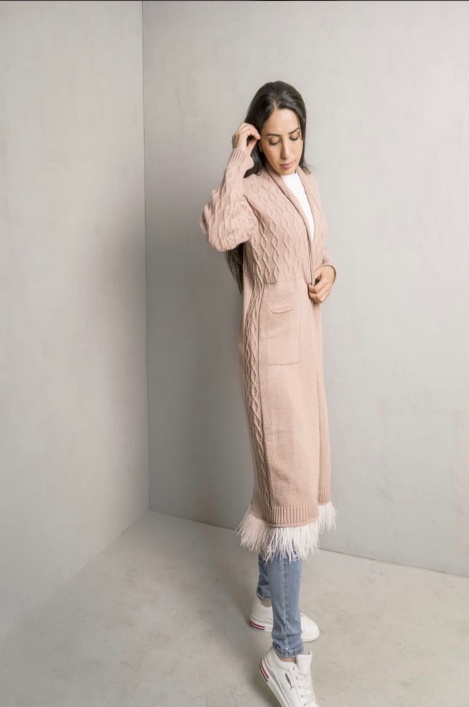        Артикул:  KV9          Кардиган с воланом - вязаное полотно, размер: 42-44, 46-48. цена опт 1800р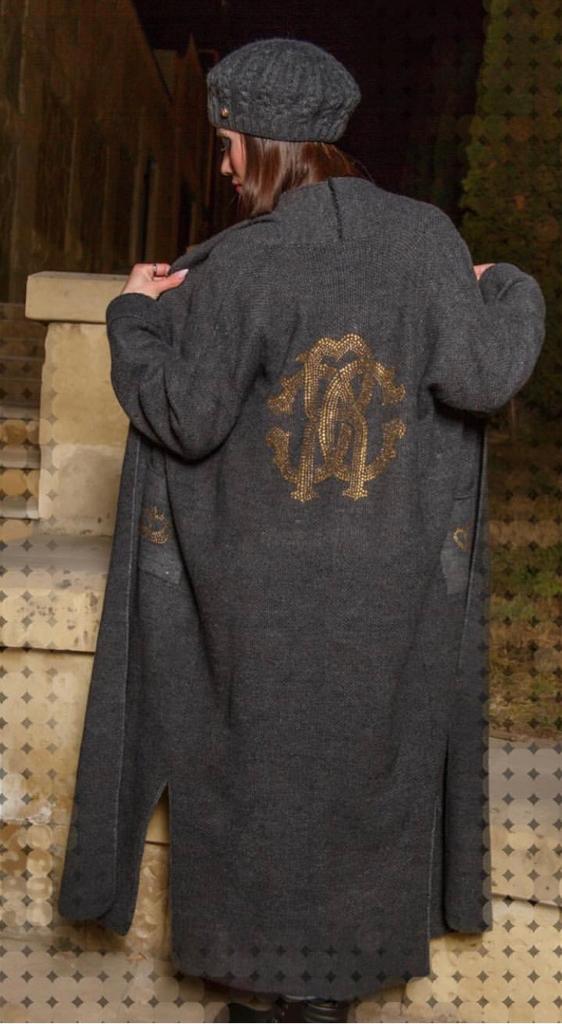 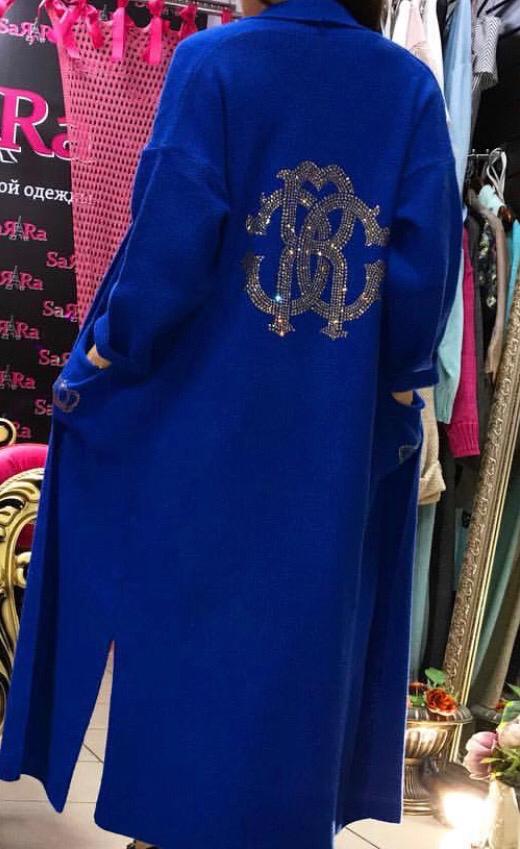 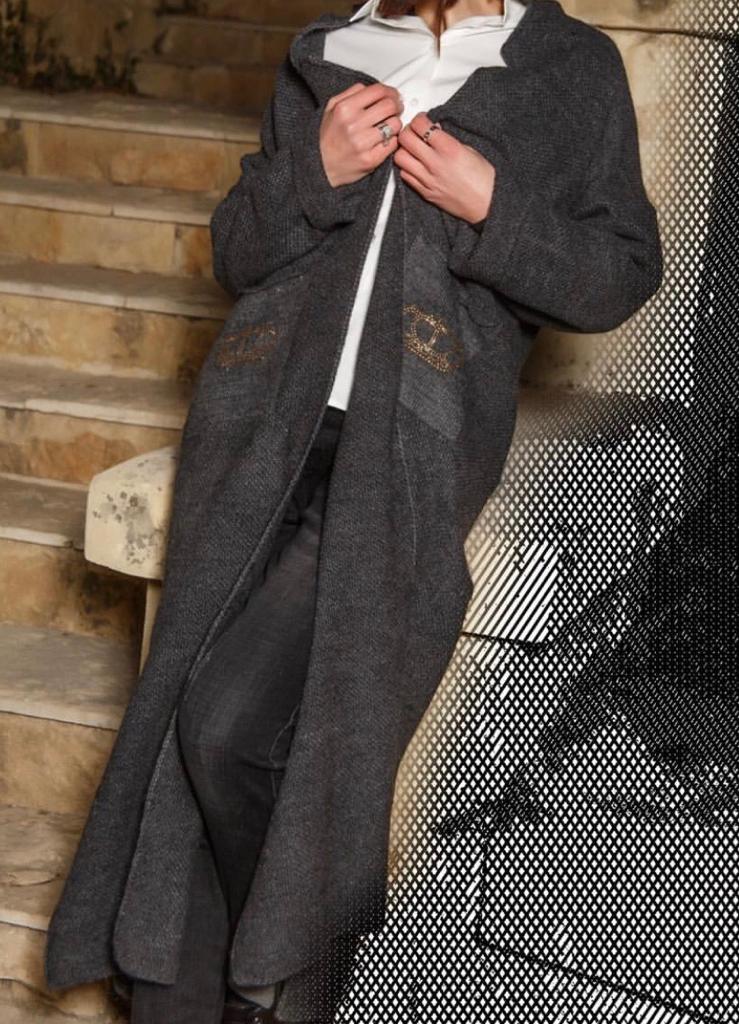     Артикул: KV10      Кардиган с эмблемой - вязаное полотно, размер: 42-44, 46-48. цена опт  1800р.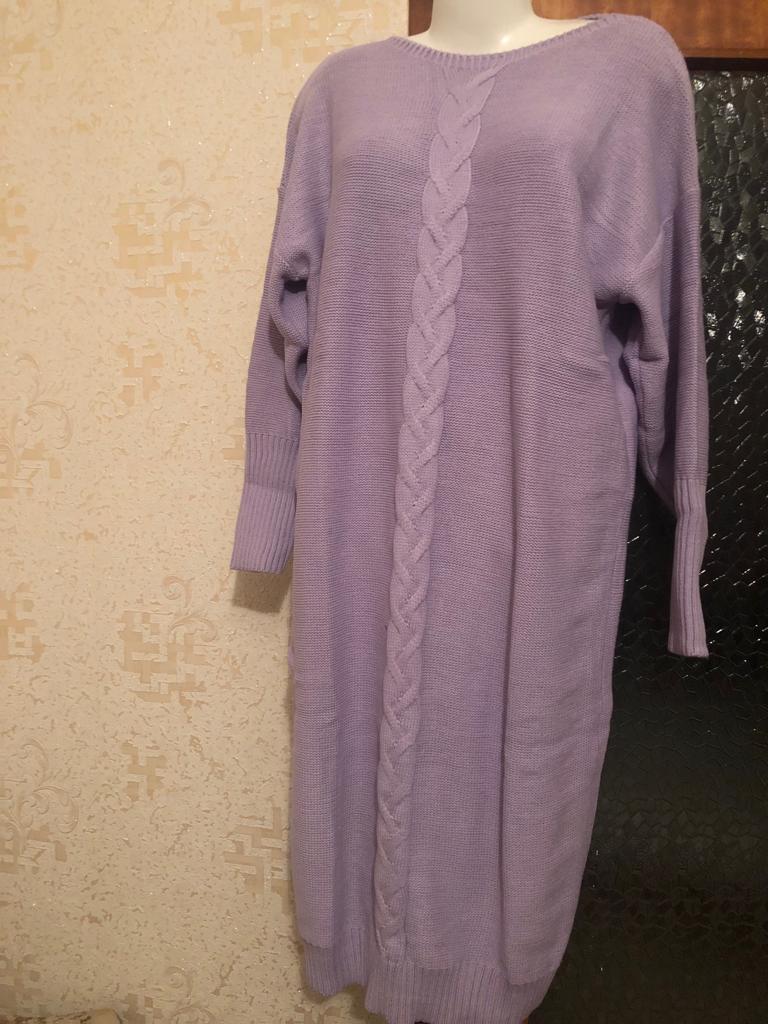        Артикул: KV11         Платье колосок - вязаное полотно, размер: 44,46,48.  Цена опт  1200р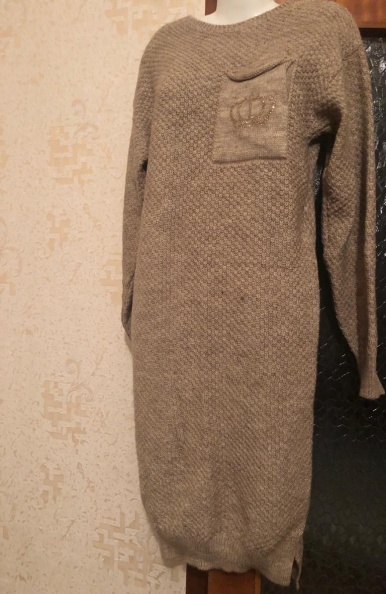         Артикул: KV12       Платье «Королева» - вязаное полотно, размер: 44,46,48.  Цена опт  1200р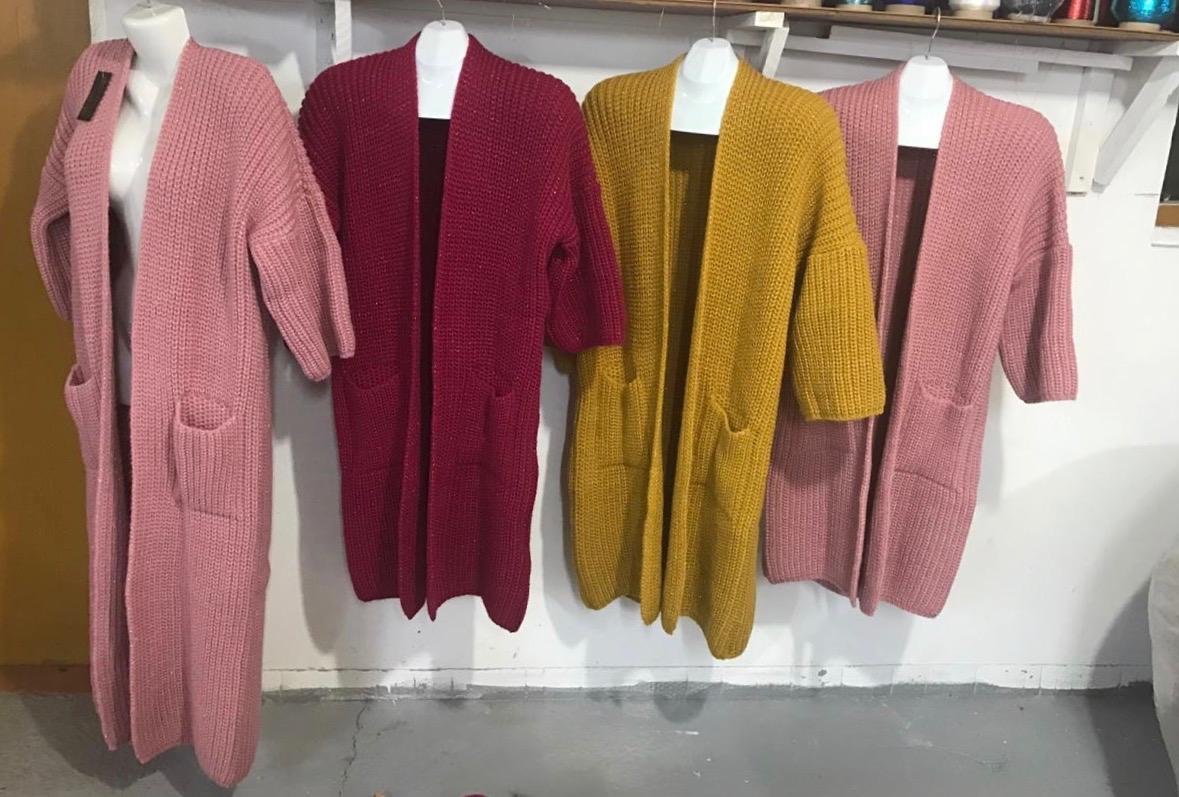 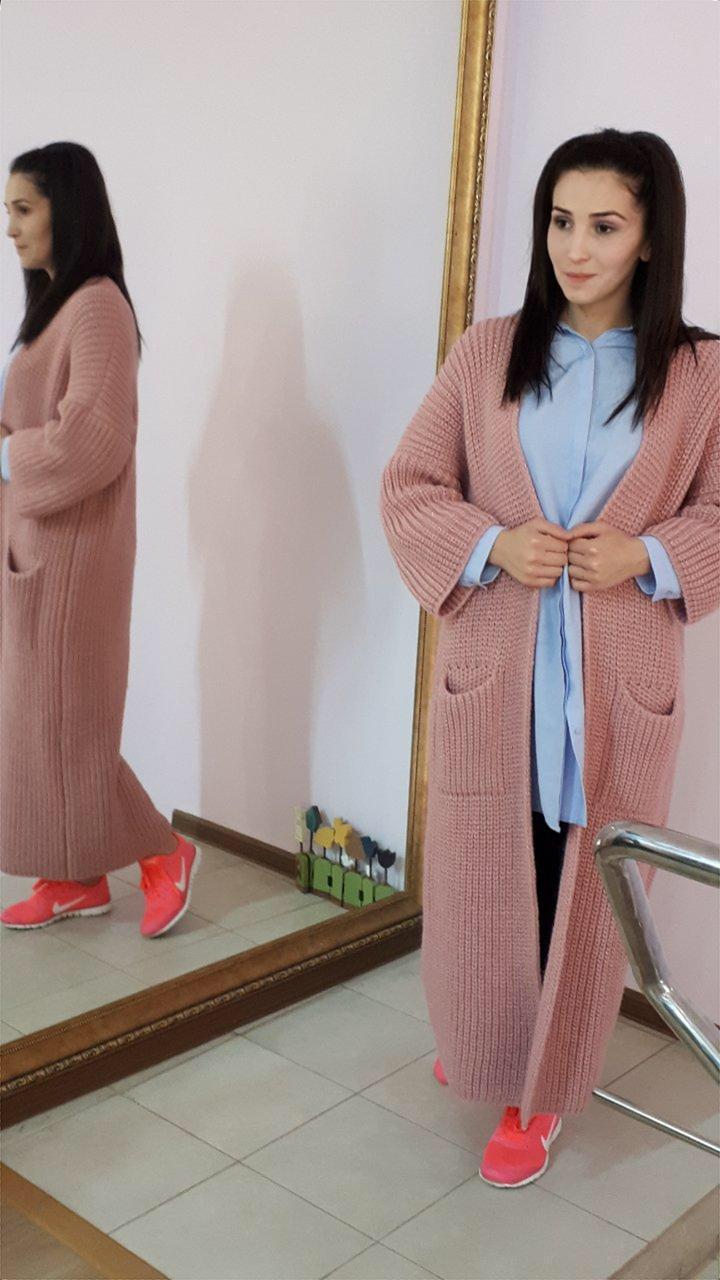 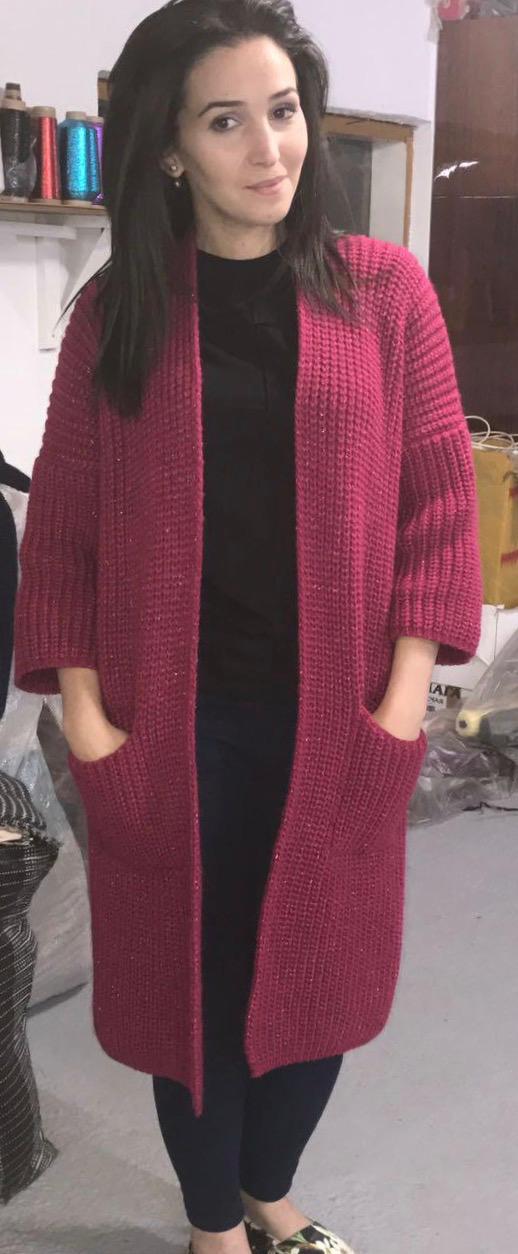                            Артикул: KV13 (длинный)                Артикул: KV13/1 (укороченный)  Кардиган длинный - вязаное полотно, размер: 44-46, 46-48 цена опт 1500р. Кардиган укороченный - вязаное полотно, размер: 44-46, 46-48 цена опт 1200р. 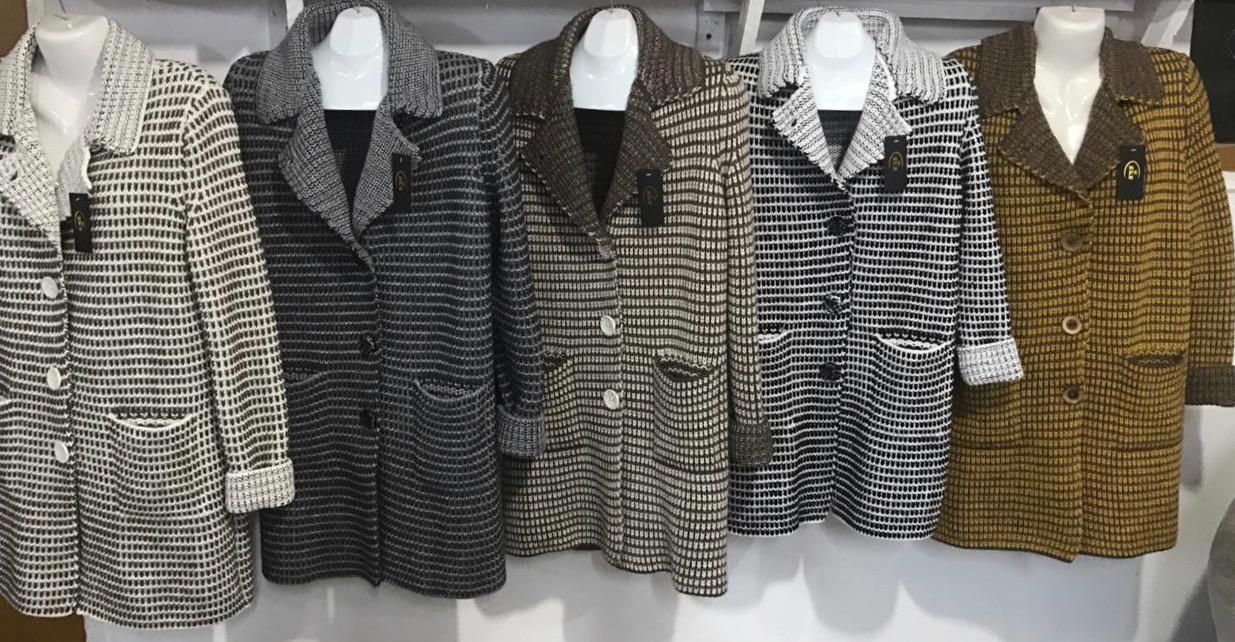   Артикул: KV14  Кардиган - вязаное полотно, размер: 48-50, 52-54. Цена опт 1200р.  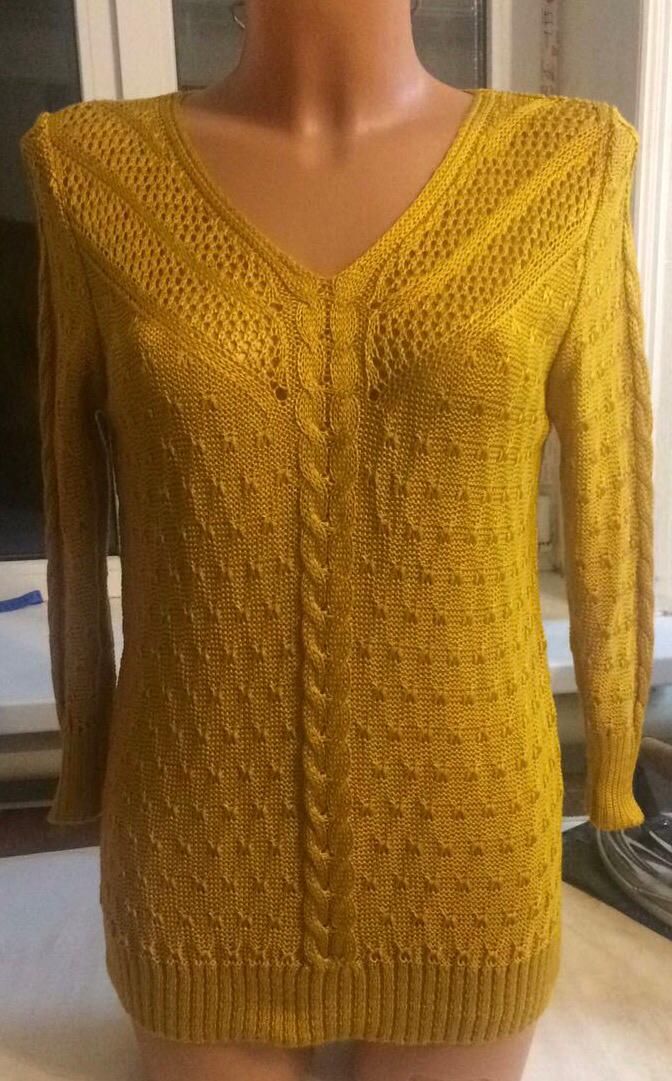    Артикул: VK1  Кофта – вязаное полотно, размер: 44-46, 48. Цена опт 400р. 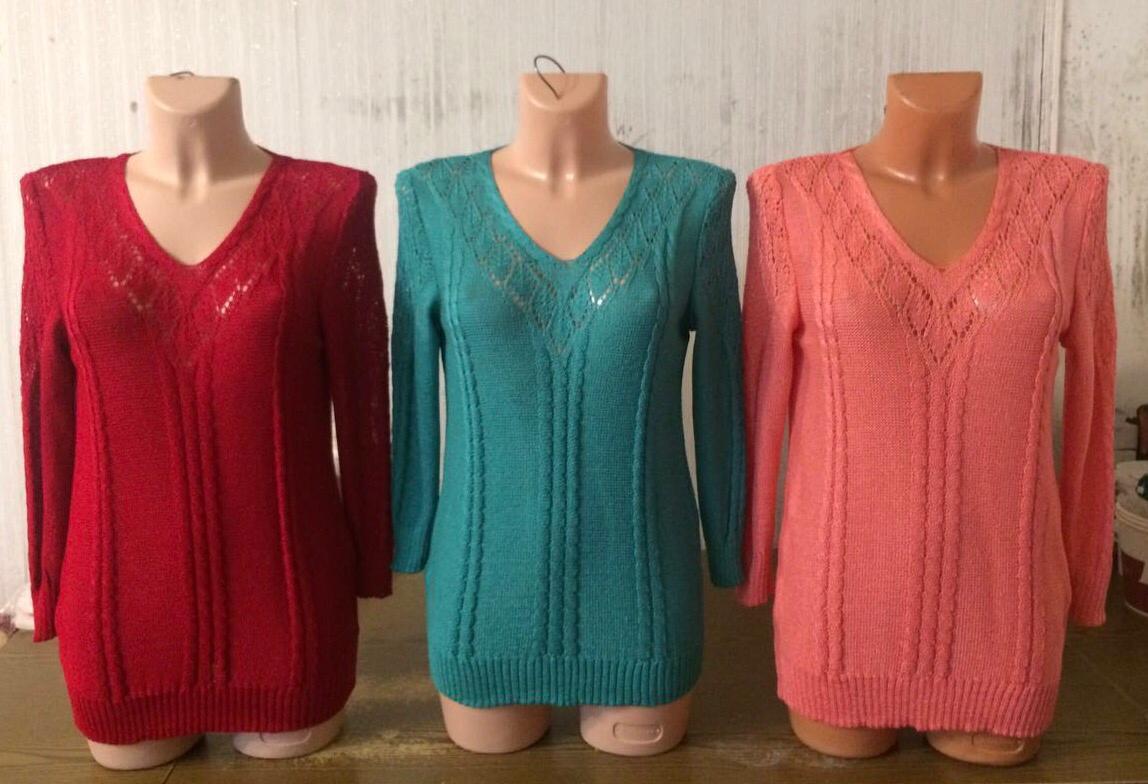       Артикул: VK2  Кофта – вязаное полотно, размер: 44-46, 46-48. Цена опт 400р. 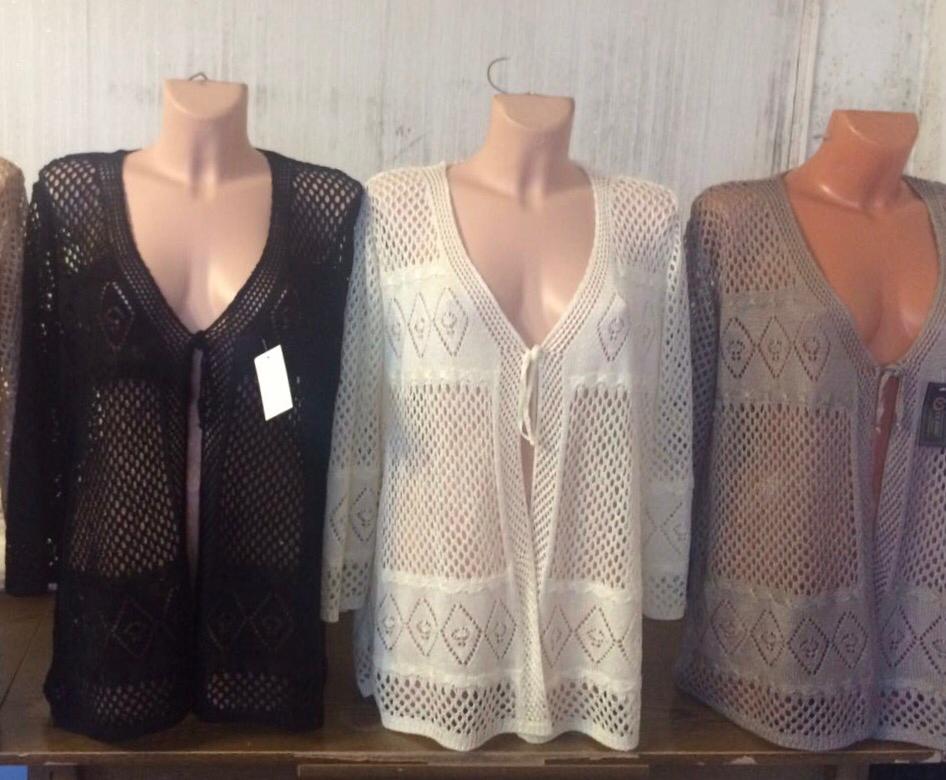           Артикул: VK3 Кардиган – вязаное полотно, размер: 44-46, 48-50. Цена опт 400р.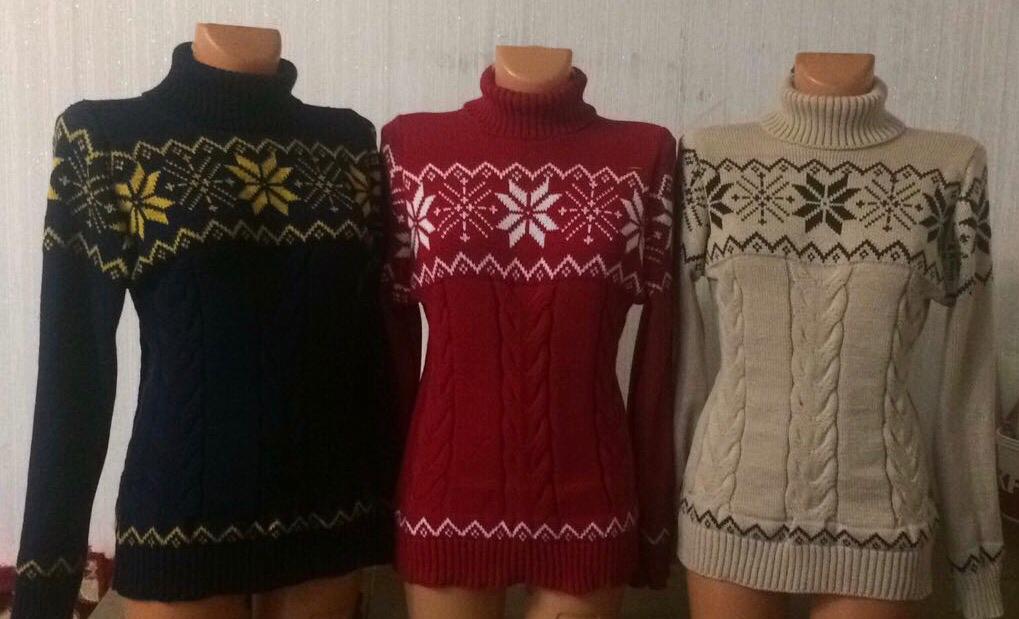       Артикул: VK4  Свитер  – вязаное полотно, размер: 44,46,48.  Цена опт 500р. 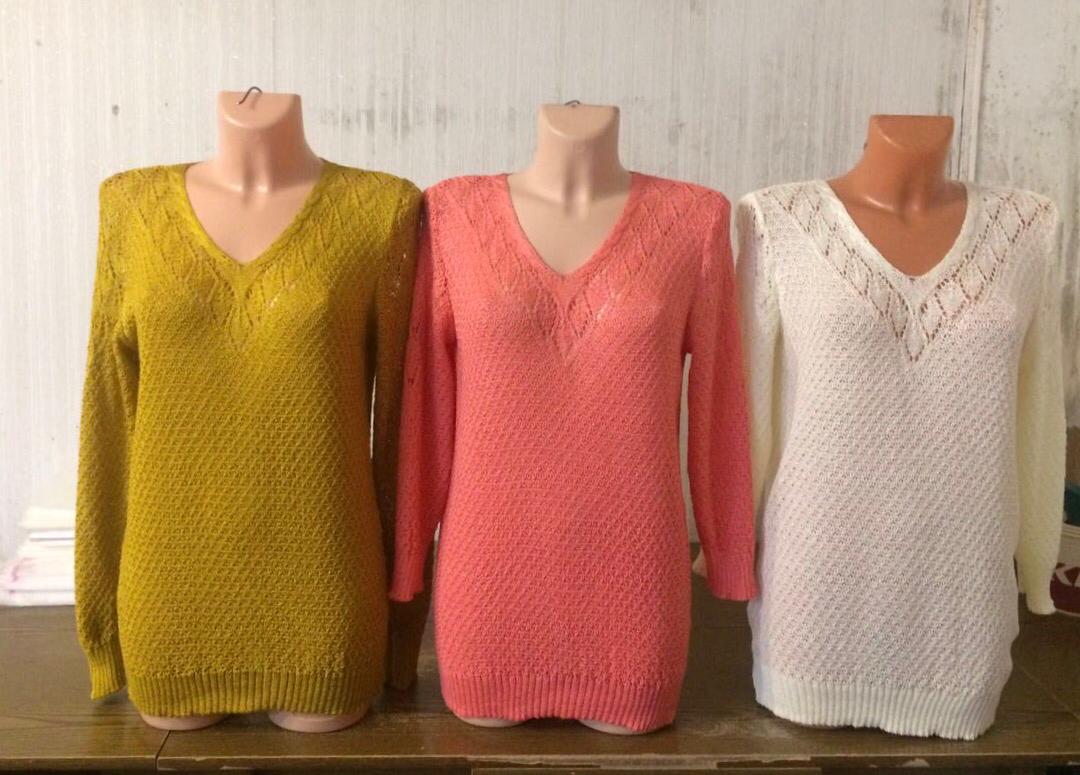       Артикул: VK2/1  Кофта – вязаное полотно, размер: 44-46, 46-48. Цена опт 400р. 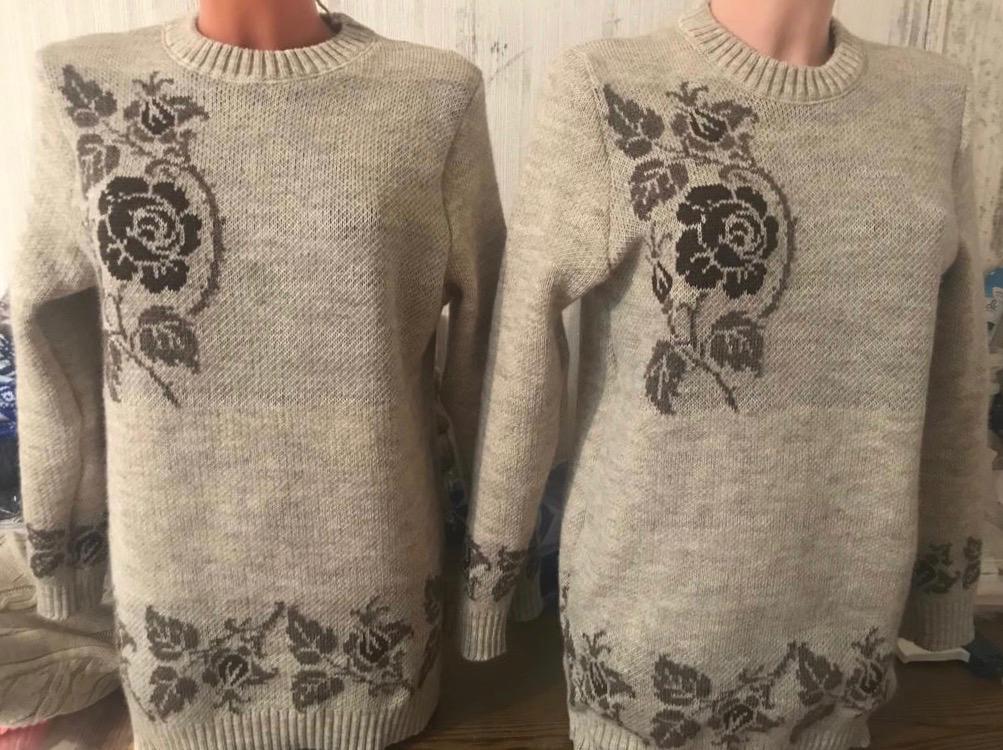      Артикул: VK4/1 Свитер – вязаное полотно, размер: 44-46,46-48.  Цена опт 700р.  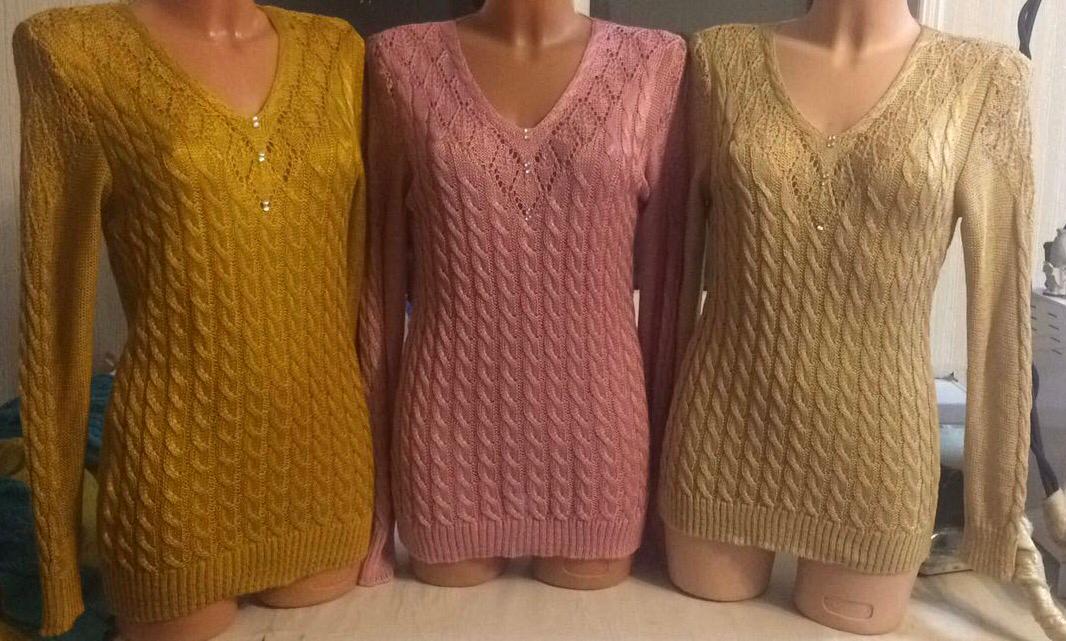      Артикул: VK1/1  Кофта – вязаное полотно, размер: 44-46, 48. Цена опт 400р. 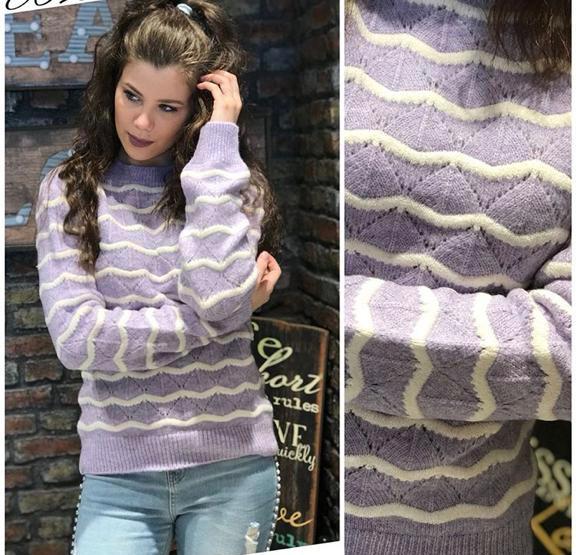               Артикул: VK5 Свитер  – вязаное полотно, размер: 44,46,48. цена опт 500р.  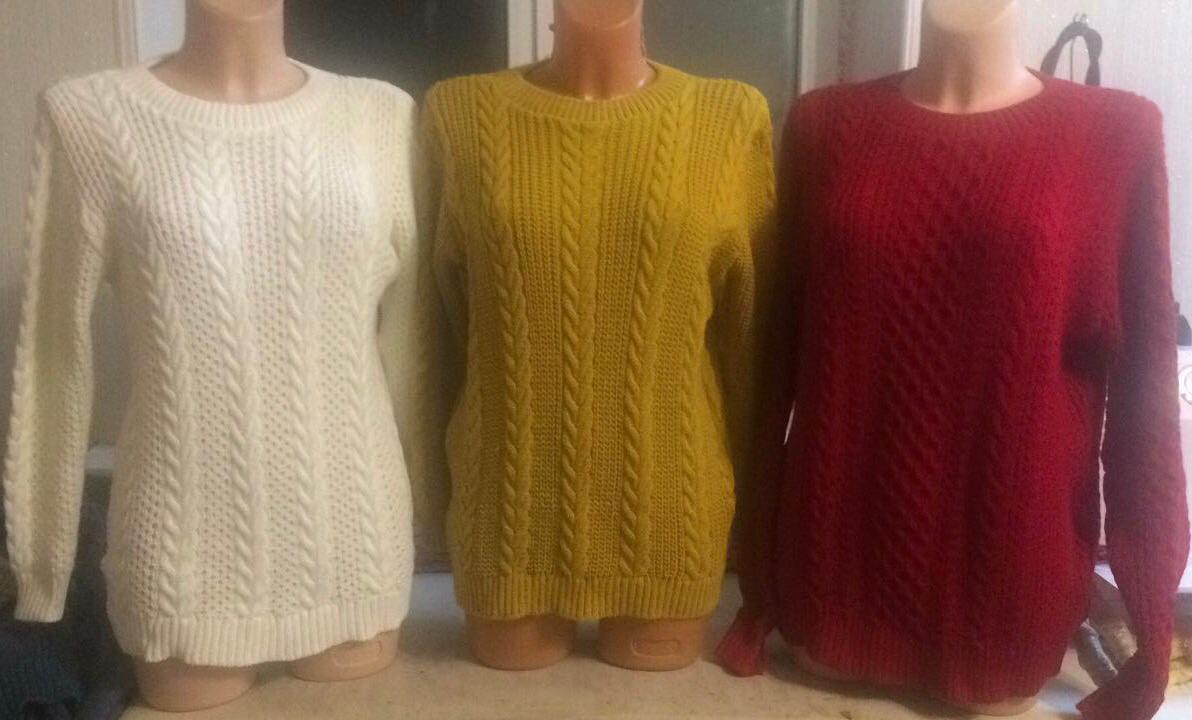       Артикул: VK6  Кофта – вязаное полотно, размер: 48-50, 50-52. цена опт 600р.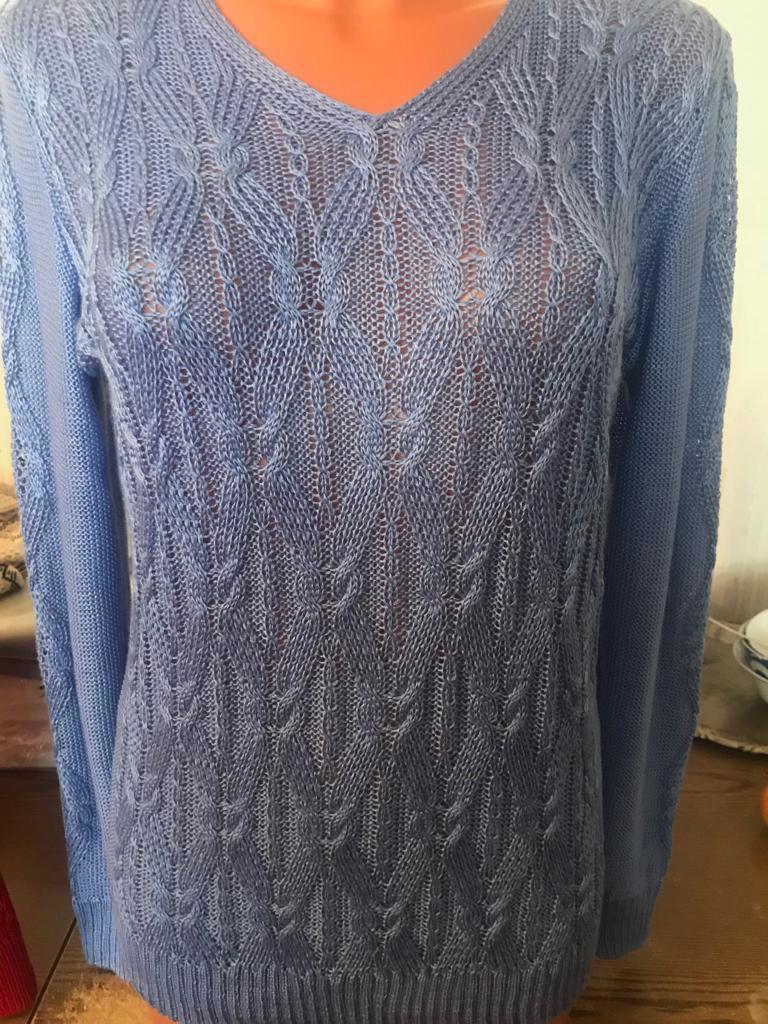 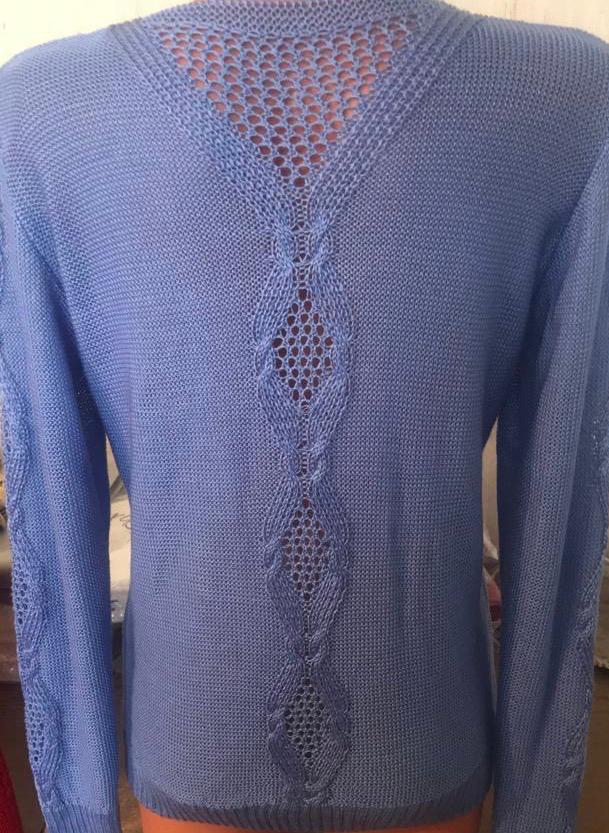          Артикул: VK7  Кофта – вязаное полотно, размер: 46-48, 50-52. Цена опт 400р.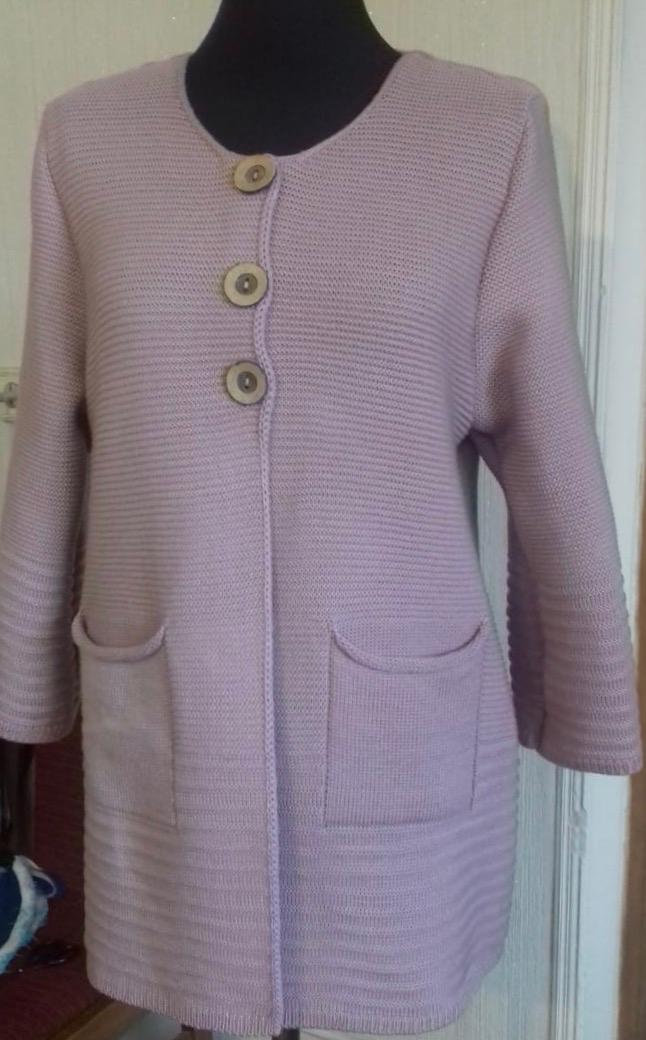         Артикул: VK8  Кардиган – вязаное полотно, размер: 46-48, 50-52. Цена опт 600р. 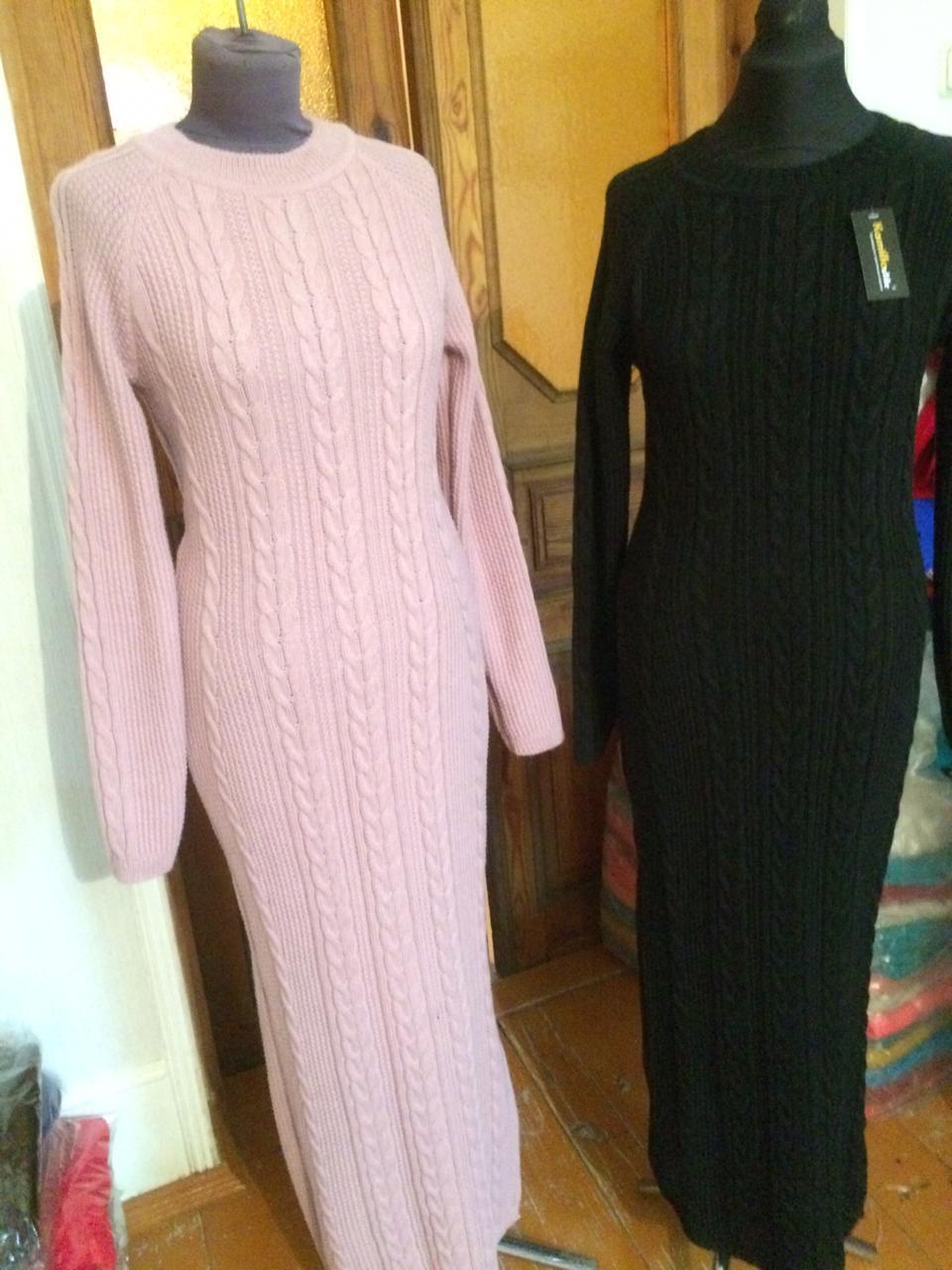                 Артикул: VP1 Платье – вязанное полотно, размер: 44,46,48. Цена опт 800р. 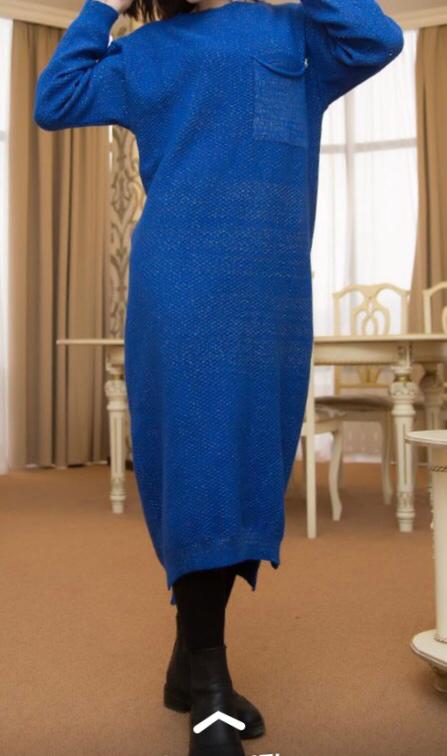               Артикул: VP2 Платье – вязанное полотно, размер: 44,46,48. Цена опт 1200р.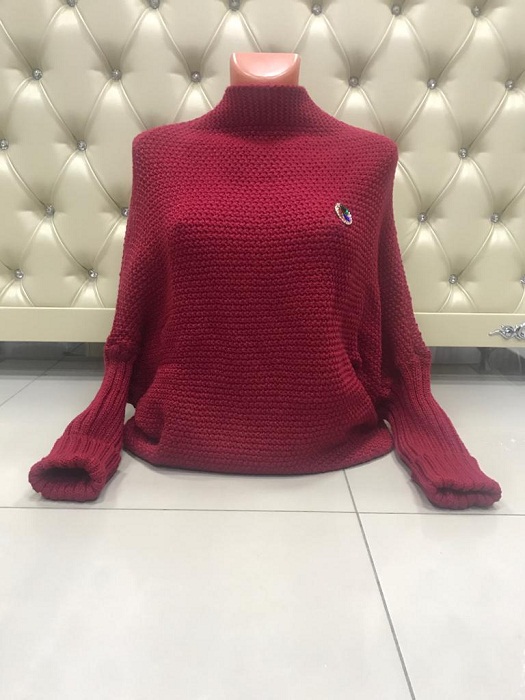 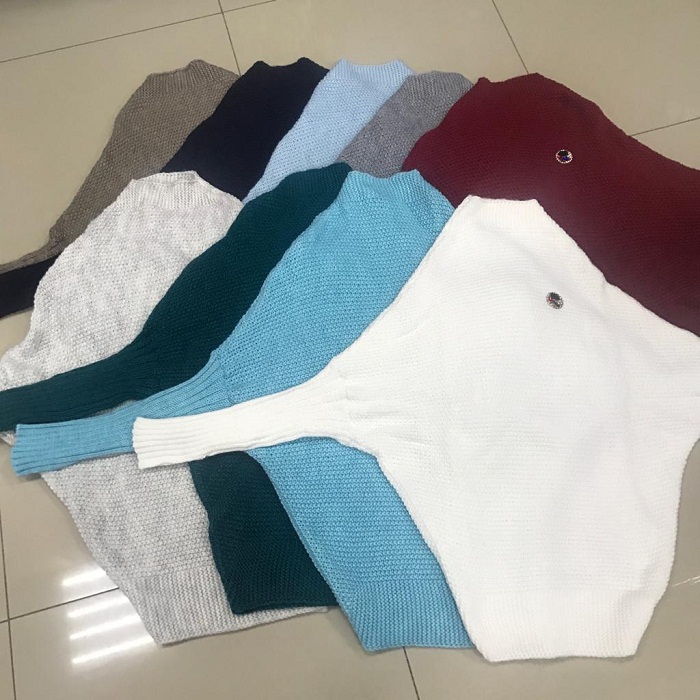     Артикул: VK9  Кофта – вязаное полотно, размер: 44-46, 46-48. Цена опт 600р.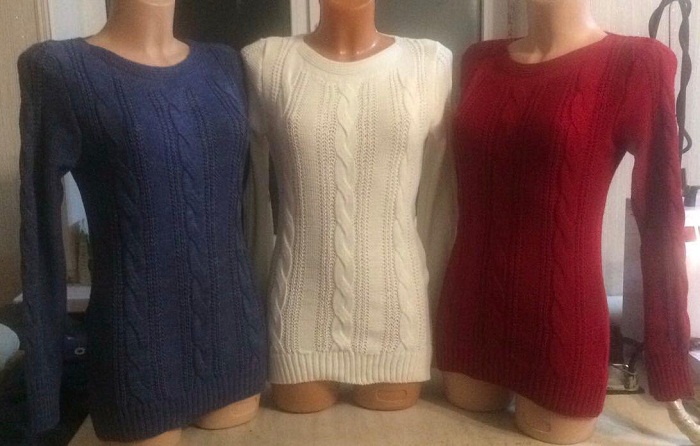  Артикул: VK10  Кофта – вязаное полотно, размер: 44-46, 46-48. Цена опт 500р.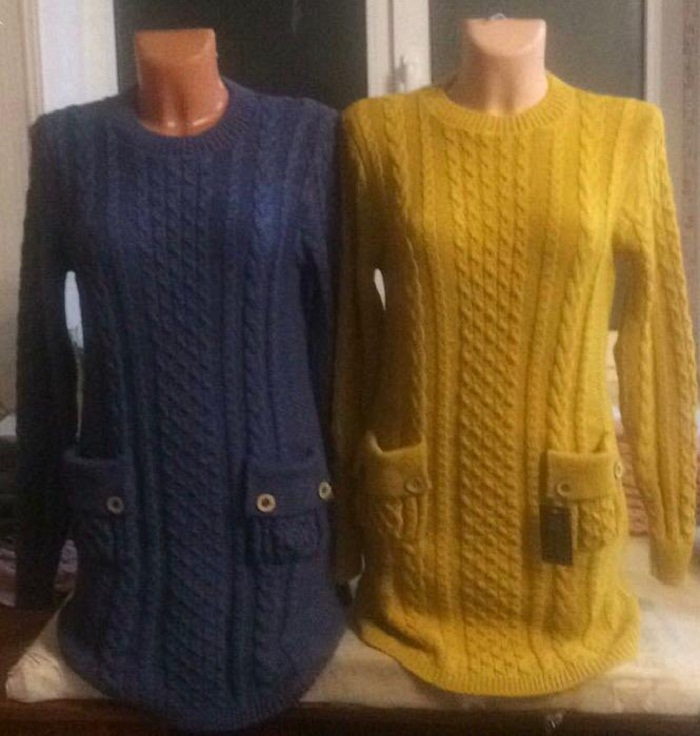     Артикул: VK11  Кофта – вязаное полотно, размер: 46-48,48-50. Цена опт 700р.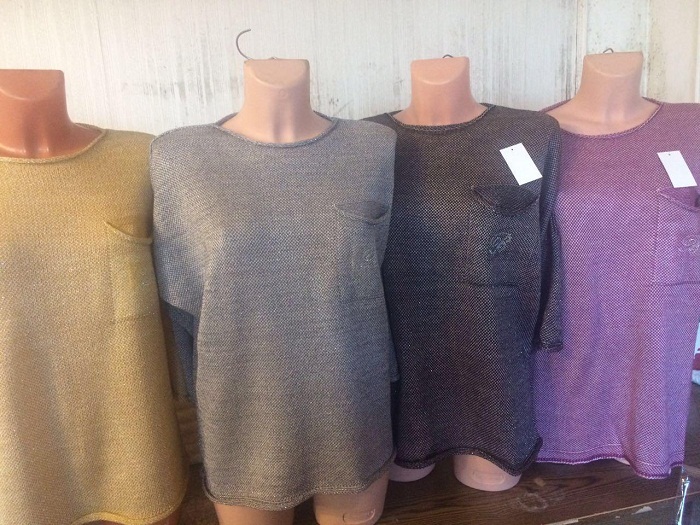      Артикул: VK12  Кофта – вязаное полотно, размер: 46-48,48-50. Цена опт 500р. 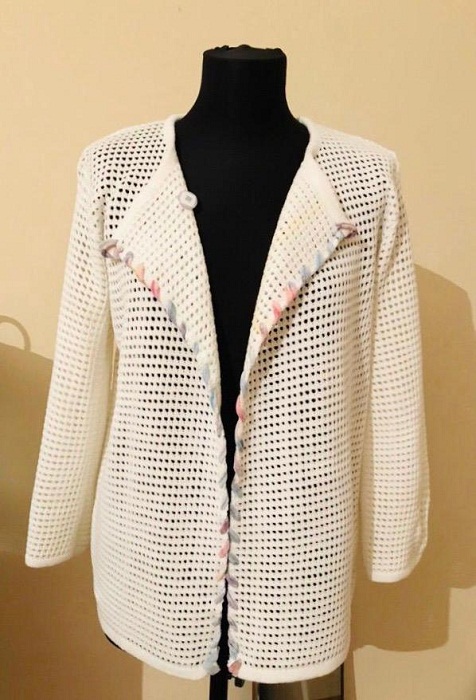 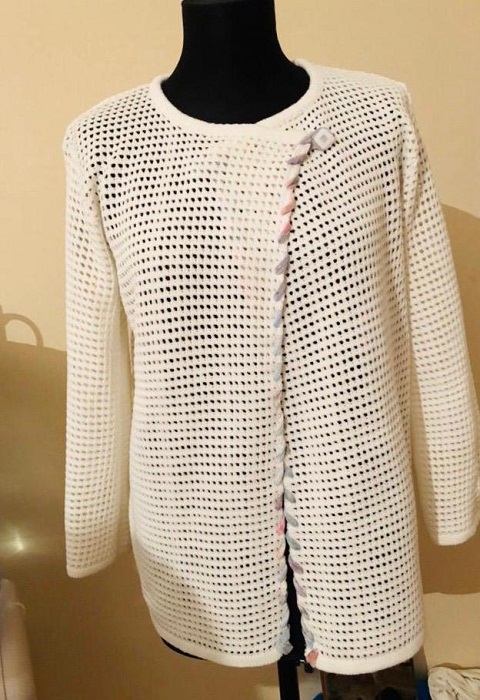       Артикул: VK13      Кардиган – вязаное ажурное полотно, размер: 46-48,48-50. Цена опт 600р.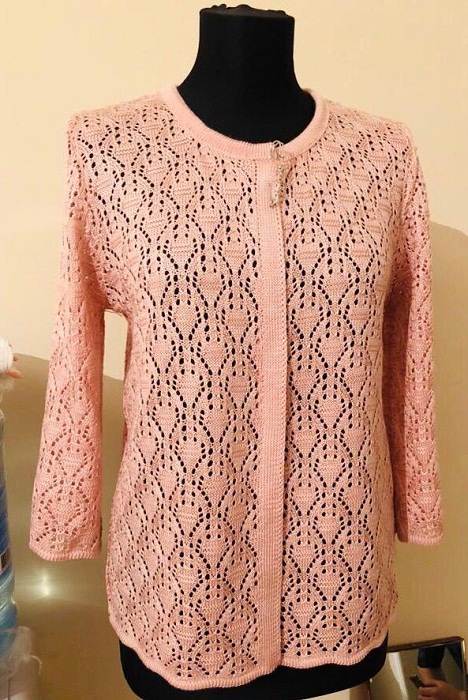       Артикул: VK14      Кардиган – вязаное ажурное полотно, размер: 46-48,48-50. Цена опт 600р.